    REPUBLIKA HRVATSKA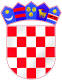 OSNOVNA ŠKOLA IVE ANDRIĆAZ A G R E B-Milovana Kovačevića 18Tel: 66 72 980  -  Fax: 66 77 186	E-mail: ured@os-iandrica-zg.skole.hrKLASA:007-04/24-02/3URBROJ:251-169-01-24-3-1Zagreb, 12. 3. 2024. godineZAKLJUČCIs trideset i prve  (31.) sjednice Školskog odboraZaključak 1.Predloženi dnevni red jednoglasno je usvojen.Zapisnik tridesete (30.) sjednice Školskog odbora jednoglasno je usvojen.Zaključak 2.Prethodna suglasnost za promjenu ugovora o radu za djelatnike prema popisu u prilogu jednoglasno je dana.Zaključak 3.Jednoglasno se daje suglasnost za sporazumni prestanak ugovora o radu za Antona Bognera.Zaključak  4. Jednoglasno se daje suglasnost za sporazumni prestanak ugovora o radu za Barbaru Račić Ovčarić.Zaključak 5.Pravilnik o kućnom redu  jednoglasno je usvojen.                                                                Zaključak 6.Plan nabave za 2024. godinu jednoglasno je usvojen i donesena je Odluka o istom ( prilog zapisniku).Pitanja i prijedloga nije bilo.Predsjednik Školskog odbora:       Danijela Strmotić					              